Highlight(Case: ....)Inspired by natureCarton rose 8 ½ X 5 ½Vellum et carton blanc 4 X 5Étamper la fleur sur carton blancFaire un double du petit bouton soulevé et couper avec cercle 1 ¼Étamper l’herbe sur vellum et coller sur le carton blancColler  le cercle sur vellum- aligner l’imageAttacher rubanColler carton sur la carte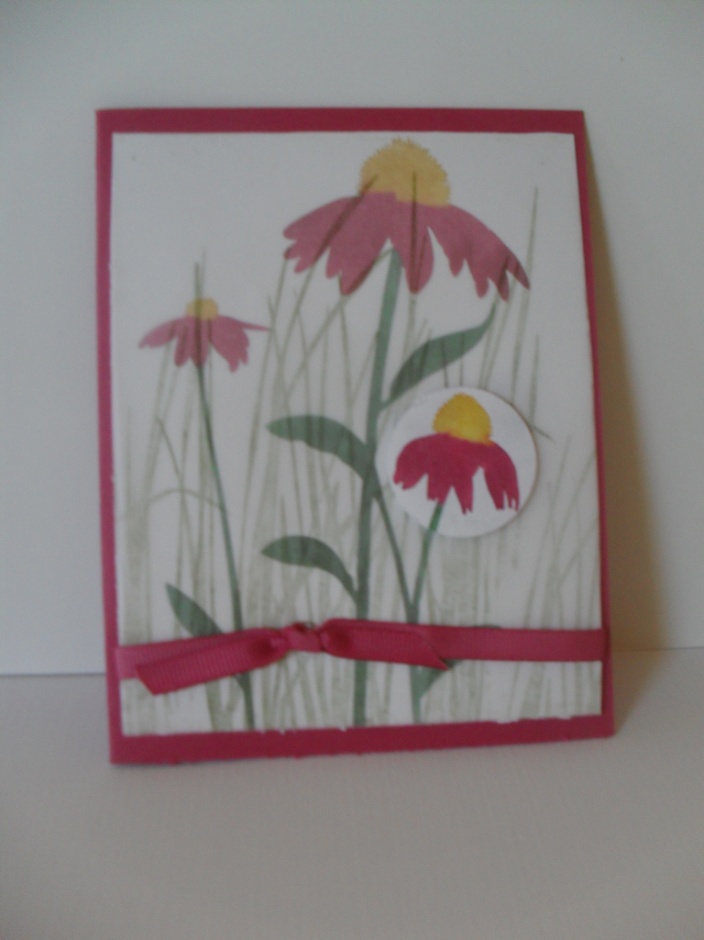 